Information we need to calculate your tools and/ or clothing reimbursement:We will reimburse if this purchase was required to make it possible for this worker to perform work.Please Sign Below:I certify that the information provided on this request is true and accurate.Fax to: 360-902-6100 (Or mail to the address above)Questions? Call 1-866-406-2482  or toll-free 360-902-4411List of required attachments on page 2L&I’s Preferred Worker program may pay for the following, if because of the injured worker’s unique needs, the employer must make a purchase so the worker can perform the work. It can’t be a cost the employer incurs when hiring other workers to do the same work.Have an L&I-approved Preferred Worker Request.
Be paying workers’ compensation premiums to L&I, if a State Fund employer. (A self-insured employer is eligible only if employing a worker certified under a State Fund claim.)
Continue any health care benefits the worker had, unless these benefits are inconsistent with the employer’s current benefit program for workers.
Apply within one year of incurring the eligible expenses.Important: Write the L&I claim number on each attached page.Dated, itemized receipts for the goods or services you purchased.Print your completed form.
Sign.
Gather required documentation. Write the claim number on each page.
Fax form and documentation to 360-902-6100 or mail to address on page 1.Questions? Call toll-free 1-866-406-2482 or 360-902-4411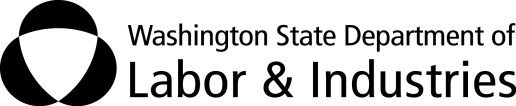 Insurance Services AdministrationPO Box 44291Olympia WA 98504-4291Preferred Worker Expense ReimbursementApplication for Employers(Tools and Clothing)Apply separately for wage reimbursementFor workers granted preferred worker status on or after January 1, 2016EmployerPreferred WorkerBusiness NameNameL&I Account NumberL&I Claim NumberMail Reimbursement ToMail Reimbursement ToMail Reimbursement ToJob Description Before InjuryMailing AddressMailing AddressMailing AddressExample: Warehouse Worker – produce packingMailing AddressMailing AddressMailing AddressPreferred Worker Job DescriptionExample: Inventory Control ClerkCityStateZip CodeDate Purchased:Description of Item:Reimbursement Amount RequestedL&I Use Only$      $      $      $      Total Reimbursement You’re RequestingTotal Reimbursement You’re Requesting$      Explain why the approved work required this purchase:Signature:Printed Name and Title:Signature Date (mm/dd/yyyy):Phone Number in Case We Need to Contact You:Expense reimbursement: What does it cover?Tools or EquipmentExample: Special wrench or keyboard trayUp to $2,500 per claimClothingExample: Steel-Toed BootsUp to $400 per claimTo be eligible for this program, the employer must:Required Attachment for This Form:Instructions for sending this application to L&I: